\Liceo Scientifico Giovanni Spano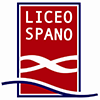 Sassari (SS), Via Monte Grappa 2i ~ Tel. 079 217517  ~ 079 294754 ssps040001@istruzione.it ~ ssps040001@pec.istruzione.it  liceospano.edu.it A.S. 2021/2022PROPOSTA DI PROGETTO DI RINFORZO E POTENZIAMENTO DISCIPLINARE E RELAZIONALE *la stima dell’impegno previsto per il personale ATA sarà determinata dalla Dirigenza, sentito il DSGAAZIONI DEL PROGETTO (suddividere il progetto nelle sue principali azioni e quindi barrare con una X il mese o i mesi di svolgimento delle stesse)CRONOPROGRAMMA Le attività dovranno svolgersi prioritariamente entro dicembre 2021COSTI – PREVISIONE DI SPESA(indicare soltanto le spese previste per il personale docente)Timbro e data                                                                        	Il DIRIGENTE SCOLASTICOTITOLO DEL PROGETTOschema riassuntivo delle attività progettualicoordinatore di progetto:progettisti:AMBITO DEL PROGETTO (MACRO AREA INTERESSATA)(Barrare la casella che corrisponde all’obiettivo generale dell’azione)AMBITO DEL PROGETTO (MACRO AREA INTERESSATA)(Barrare la casella che corrisponde all’obiettivo generale dell’azione)LINGUISTICA (comma 7, lettera a, q)MATEMATICA/SCIENTIFICA (comma 7, lettere b, i, q)ARTISTICA (comma 7, lettera c, f, q)CITTADINANZA ATTIVA, PARTECIPAZIONE, DEMOCRAZIA, LEGALITA’ (comma 7, lettere d, e, m, q)SPORT (comma 7, lettera g, q )SALUTE/BENESSERE/INCLUSIONE (comma 7, lettere l, p, q )ALTERNANZA SCUOLA LAVORO (comma 7, lettera o)TECNOLOGICA/ DIGITALE (comma 7, lettera h, q)ORIENTAMENTO (comma 7, lettera s)FORMAZIONE (comma  124)ALTRO (specificare): DESTINATARI  PREVISTI    (Indicare la tipologia ed il numero dei soggetti a cui il progetto si rivolge allegando l’elenco dettagliato)DESTINATARI  PREVISTI    (Indicare la tipologia ed il numero dei soggetti a cui il progetto si rivolge allegando l’elenco dettagliato)DESTINATARI  PREVISTI    (Indicare la tipologia ed il numero dei soggetti a cui il progetto si rivolge allegando l’elenco dettagliato)DESTINATARI  PREVISTI    (Indicare la tipologia ed il numero dei soggetti a cui il progetto si rivolge allegando l’elenco dettagliato)AllieviN°Specificare le Classi coinvolte:DocentiN°Nomi:Assistenti TecniciN°Assistenti AmministrativiN°Collaboratori ScolasticiN°Esterni all’Istituzione N°PERSONALE COINVOLTO NELLA REALIZZAZIONE DEL PROGETTO (Per ciascuna categoria specificare i nominativi e il profilo del personale coinvolto)*  PERSONALE COINVOLTO NELLA REALIZZAZIONE DEL PROGETTO (Per ciascuna categoria specificare i nominativi e il profilo del personale coinvolto)*  MansioniMonte ore totale di impegnoProgettisti Coordinatori di progettoDocenti impegnati in attività di docenzaAssistenti tecnici impegnati Assistenti Amministrativi impegnati Collaboratori Scolastici impegnatiEsperti esterni all’Istituzione Altro (specificare)FINALITÀ E DESCRIZIONE DEL PROGETTO - CONTESTO DI ATTUAZIONEOBIETTIVI SPECIFICI (Nel caso di attività formative, indicare la programmazione didattica, specificando: obiettivi,  contenuti, metodologie, scansione temporale delle lezioni frontali e di laboratorio)STRUTTURE,  ATTREZZATURE,  MATERIALI  DIDATTICI  E  DI CONSUMO(Descrivere gli strumenti necessari alla realizzazione del progetto)Eventuali COLLEGAMENTI  CON  STRUTTURE  ESTERNE(Nel caso in cui il progetto usufruisca di un co-finanziamento esterno, specificare la modalità del partnerariato)TEMPI DI REALIZZAZIONE DEL PROGETTO(Indicare il periodo di inizio e di conclusione )  AZIONEDESCRIZIONENOTE123456789101112131415AZIONEOTTNOVDICGEN123456789101112131415COSTI PERSONALE (Lordo dipendente)COSTI PERSONALE (Lordo dipendente)COSTI PERSONALE (Lordo dipendente)COSTI PERSONALE (Lordo dipendente)Docenti internin. ore insegnamento (€ 35,00)n. ore funzionali (€ 17,50 )TOTALED.SS.GG.AAn. ore (€ 18,50)AA. amm.n. ore (€ 14,50) AA. tecnicin. ore (€ 14,50)CC. Scolasticin. ore (12,50)TOTALE SPESE PERSONALE DOCENTE: TOTALE SPESE PERSONALE DOCENTE: TOTALE SPESE PERSONALE DOCENTE: TOTALE SPESE PERSONALE DOCENTE: TOTALE SPESE PERSONALETOTALE SPESE PERSONALETOTALE SPESE PERSONALETOTALE SPESE PERSONALEBUDGET PREVENTIVO (compilare soltanto le voci da A a E)BUDGET PREVENTIVO (compilare soltanto le voci da A a E)BUDGET PREVENTIVO (compilare soltanto le voci da A a E)Intestazione Spese previste (€)Costi previstiATOTALE SPESE PERSONALE DOCENTEBvitto, alloggio e trasportoCacquisto di attrezzature specifiche alla realizzazione progettualeDspese varieEacquisto di beni di consumo e/o forniture;Fonorari di espertiGTOTALE SPESE PERSONALE ATAHALTROCOSTO TOTALE PROGETTOCOSTO TOTALE PROGETTOIL REFERENTE DEL PROGETTO:__________________________________firma__________________________________IL REFERENTE DEL PROGETTO:__________________________________firma__________________________________IL REFERENTE DEL PROGETTO:__________________________________firma__________________________________